КАРАР                                                                        ПОСТАНОВЛЕНИЕ                   14.02.2019й.                         №41/1                14.02.2019г.Об утверждении противопаводковой комиссии и плана противопаводковых мероприятий по подготовке и безаварийном проведении весеннего паводка 2019 года на территории сельского поселения Санзяповский сельсовет муниципального района Кугарчинский район Республики Башкортостан             В соответствии с федеральными законами от 21.12.1994 № 68-ФЗ   «О защите населения и территорий от чрезвычайных ситуаций природного и техногенного характера», от 06.10.2003 № 131-ФЗ «Об общих принципах организации местного самоуправления в Российской Федерации», Уставом сельского поселения,  в целях обеспечения ежегодного безаварийного пропуска весеннего половодья в сельском поселении Санзяповский сельсовет, руководства и контроля за работами,  связанными с пропуском паводковых вод, предотвращения возможных негативных последствий от паводковых вод и предупреждения от подтопления паводковыми водами жилых и общественных зданий, проезжей части дорог и недопущения гибели населения,                                                                       ПОСТАНОВЛЯЮ:1. Утвердить состав противопаводковой комиссии по подготовке и осуществлению мероприятий по пропуску паводковых вод и ликвидации последствий возможных чрезвычайных ситуаций во время паводка    согласно приложению №1.2. Утвердить план мероприятий по пропуску весенних паводковых вод в сельском поселении Санзяповский сельсовет  и на реке Ташла в 2019году согласно приложению №2.3. Контроль за исполнением настоящего постановления оставляю за собой.Глава сельского поселения                                          Ф.А.Галина                                                                                        Приложение № 1к постановлению главы сельского Санзяповский сельсовет №41/1 от 14.02.2019г.СОСТАВпротивопаводковой комиссии по подготовке и осуществлению мероприятий по пропуску паводковых вод и ликвидации последствий возможных чрезвычайных ситуаций во время паводкаПриложение № 2к постановлению главы сельского Санзяповский сельсовет №41/1 от 14.02.2019г.планмероприятий по пропуску весенних паводковых вод в сельском поселении Санзяповский сельсовет и на реке Ташла в 2019 году БАШҠОРТОСТАН РЕСПУБЛИКАҺЫКҮГӘРСЕН РАЙОНЫ МУНИЦИПАЛЬ РАЙОНЫНЫҢ САНЪЯП АУЫЛ СОВЕТЫ   АУЫЛ БИЛӘМӘҺЕ ХАКИМИ!ТЕ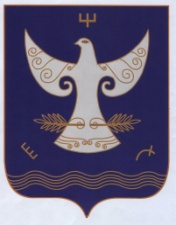 РЕСПУБЛИКА БАШКОРТОСТАНАДМИНСТРАЦИЯСЕЛЬСКОГО ПОСЕЛЕНИЯСАНЗЯПОВСКИЙ СЕЛЬСОВЕТМУНИЦИПАЛЬНОГО РАЙОНАКУГАРЧИНСКИЙ РАЙОН                      4533443, Урге Санъяп  ауылы,                              Үҙәк урамы, 47РЕСПУБЛИКА БАШКОРТОСТАНАДМИНСТРАЦИЯСЕЛЬСКОГО ПОСЕЛЕНИЯСАНЗЯПОВСКИЙ СЕЛЬСОВЕТМУНИЦИПАЛЬНОГО РАЙОНАКУГАРЧИНСКИЙ РАЙОН                      4533443, Урге Санъяп  ауылы,                              Үҙәк урамы, 47               453343,  с.Верхнесанзяпово                              ул.Центральная, 47Галина Фания Ахметовна- глава сельского поселения, председатель комиссииИбрагимов Хусаин Хасанович- депутат Совета сельского поселения, заместитель председателя комиссииСалихова Гульдар Баиковна- управляющий делами сельского поселения, секретарь комиссииЧлены комиссии:Байгускаров Талгат Зинатуллович- депутат Совета сельского поселенияТулибаев Рафис Абдулгалимович- депутат Совета сельского поселенияГалин Чулпан Кинзягалиевич- депутат Совета сельского поселенияКансияров Айдар Насипович- депутат Совета сельского поселения№ппНаименование мероприятийДата выполненияИсполнитель КонтрольОтметка     о выполнении1234561.Проведение заседания комиссии по предупреждению чрезвычайных ситуаций и обеспечению пожарной безопасности сельского поселения по вопросу безаварийного пропуска паводковых водДо 01.03Администрация СП Глава сельского поселения2.Определение для своих объектов абсолютного значения уровня воды, при котором объект подвергается подтоплению, разрушению паводковыми водамиДо 05.03Руководители предприятий, организаций, учреждений независимо от форм собственности, расположенных в зоне подтопленияГлава сельского поселения3.Прочистка по всем улицам деревень и сел кюветов и каналов от снега и льда, водопроводных труб в частном жилом сектореДо 10.03Предприятия, учреждения, администрация сельского поселения, населениеГлава сельского поселения4.Прочистка водоотводных канав, лотков на перекрестках улиц, отверстий подземных труб и мостов, дождеприемных колодцев, подходов к ним До 10.03Предприятия, учреждения, администрация сельского поселения, населениеПредприятия, учреждения, администрация сельского поселения, население5. Проверка состояния прудов, принятие мер к укреплению обнаруженных повреждений и приведение в порядок До 12.03Администрация СП, арендаторы прудовГлава сельского поселения, арендаторы прудов6.Организация  круглосуточного дежурства  руководящего состава членов комиссии на время пропуска паводковых водПо графикуРуководители предприятий и учреждений, администрация СПГлава сельского поселения, члены комиссии7.Разработка  плана эвакуации населения, проживающего в зонах, которым угрожает затопление весенними водамиДо 10.03Администрация СПГлава сельского поселения8.Разработка планов по безаварийному пропуску паводковых вод До 10.03Администрация СП, члены комиссииГлава сельского поселения, члены комиссии9.Проведение смотра специальной техники, выделенной для безаварийного пропуска паводковых вод Администрация СППо отдельному графикуАдминистрация СПГлава сельского поселения